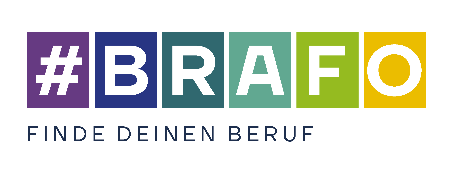 Protokoll zum Auswertungsgespräch zu
Strukturelement III (1. Betriebspraktikum)Name, Vorname Schüler*in:Name, Vorname Schüler*in:Schule:Klasse:Fragen und ThemenAntworten und NotizenBetroffenheit/MotivationWas hast Du in Deinem Praktikum erlebt?Was hat Dir Spaß gemacht und warum?Was fiel Dir leicht?Wo hattest Du Dir etwas Anderes vorgestellt? Welche Erfahrungen haben Dich überrascht?Exploration/KönnenWelche Tätigkeiten hast Du im Betrieb ausgeübt? Hast Du dabei Hilfe und Unterstützung bekommen? Von wem?Wo konntest Du persönliche Stärken einbringen? (z.B. fachliche, soziale      oder persönliche Kompetenz)WissenWelche Prozesse und Abteilungen im Betrieb hast Du kennengelernt? Welche Tätigkeiten würden Dich näher interessieren? (z.B. Inhalte, Arbeitsgeräte, Ausbildungsmöglichkeiten)In welchen Fächern müsstest Du verstärkte Bemühungen unternehmen, um fit für diese Tätigkeiten zu sein?Netzwerke/PeersHast Du Dich speziell zum Praktikum mit Deinen Freunden, Eltern oder Bekannten ausgetauscht?Was sagen Deine Eltern, Freunde oder Bekannte zu Deinen Erfahrungen?Wie würden sie es finden, wenn Du Dein nächstes Praktikum in Deinem ausgewählten Tätigkeitsfeld machen würdest?Haben sie Dir Tipps und Anregungen aus ihrem eigenen beruflichen Orientierungsprozess geben können, die für Dich hilfreich sind? Welche Hinweise hast Du erhalten?Weitere SchritteWeißt Du welche nächsten Schritte in BRAFO folgen?Wie könnten Deine nächsten Schritte aussehen? (z.B. eigene Recherche, Berufsberatung, Informationsportale wie BERUFENET, zusätzliche Praktika, Ferienjobs)